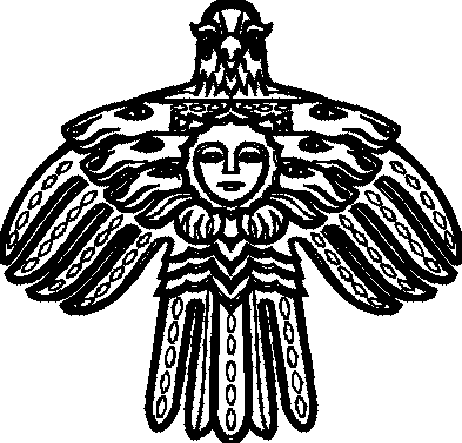  УТВЕРЖДАЮ:И.о.председателя КУМИ МОГО «Ухта»                                                                                  _______п.п.______________Л.В. ЧуриковаП Р О Т О К О Лзаседания комиссии по приватизации муниципального имущества об итогах продажи муниципального имущества на аукционе в электронной формег. Ухта, Республика КомиПредседательствующий – Самунашвили И.Н.Присутствовали: 5 человек – 71% состава комиссии. Кворум имеется. Члены комиссии: Ивулина В.В., Канева М.С., Старовойтова О.В., Уханова О.А.ПОВЕСТКА ДНЯ:1. О назначении секретаря комиссии на период проведения заседания.2. Принятие решения о признании продажи муниципального имущества на аукционе в электронной форме (далее – торги) по лоту №1: помещение, назначение: нежилое помещение, общая площадь 42,2 кв.м, этаж № 6, адрес объекта: Республика Коми, г.Ухта, проезд Строителей, д. 1, пом. Н-4, кадастровый номер 11:20:0602009:4297, состоявшейся.По первому вопросу.На период заседания комиссии секретарем назначена Ивулина В.В. (с правом голоса).Голосовали: «за» - единогласно.По второму вопросу.Основание проведения продажи: решение Совета МОГО «Ухта» от 25.10.2018 №294 «Об утверждении Прогнозного плана приватизации муниципального имущества МОГО «Ухта» на 2019 год и плановый период 2020-2021 годов», постановление администрации МОГО «Ухта» от 20.12.2019 №4047 «Об условиях приватизации муниципального имущества».Информация о муниципальном имуществе (далее имущество):Лот №1: помещение, назначение: нежилое помещение, общая площадь 42,2 кв.м, этаж № 6, адрес объекта: Республика Коми, г.Ухта, проезд Строителей, д. 1, пом. Н-4, кадастровый номер 11:20:0602009:4297.Характеристика имущества: помещение, назначение: нежилое помещение, общая площадь 42,2 кв.м, этаж № 6, год постройки – 1974.Способ приватизации – продажа муниципального имущества на аукционе в электронной форме.Место проведения продажи - электронная площадка – универсальная торговая платформа ЗАО «Сбербанк-АСТ», размещенная на сайте http://utp.sberbank-ast.ru в сети Интернет (торговая секция «Приватизация, аренда и продажа прав»).Начальная цена продажи имущества (цена первоначального предложения) – 611 450,65 (шестьсот одиннадцать тысяч четыреста пятьдесят) рублей 65 копеек с учетом НДС.Размер задатка для участия в торгах в размере 20% от цены первоначального предложения – 122 290,13 (сто двадцать две тысячи двести девяносто) рублей 13 копеек.Величина повышения цены («шаг аукциона») в размере 5% от начальной цены – 30 572,53 (тридцать тысяч пятьсот семьдесят два) рубля 53 копейки.РЕЗУЛЬТАТЫ ТОРГОВ:1. Комиссией к участию в торгах допущены 3 участника (протокол №1 от 29.01.2020):- Кожин Станислав Витальевич (заявка №3019 от 27.12.2019 в 22:29);- Нестерова Ирина Афанасьевна (заявка №824 от 14.01.2020 в 14:30);- Шиманский Денис Витальевич (заявка №5515 от 23.01.2020 в 19:41).2. Согласно «журналу хода торгов: лучшее предложения» – (в котором фиксируется оператором ЗАО «Сбербанк-АСТ» предложение о цене имущества):- участник Нестерова Ирина Афанасьевна (заявка №824) подала предложение 642 023,18 (шестьсот сорок две тысячи двадцать три тысячи) рублей 18 копеек 30.01.2020 в 09:02:51;- участник Кожин Станислав Витальевич (заявка №3019) подал предложение 1 131 183,66 (один миллион сто тридцать одна тысяча сто восемьдесят три) рубля 66 копеек 30.01.2020 в 09:16:05;- участник Шиманский Денис Витальевич (заявка №5515) подал лучшее предложение о цене имущества 1 222 901,25 (один миллион двести двадцать две тысячи девятьсот один) рубль 25 копеек 30.01.2020 в 09:16:25.Победителем торгов признан участник с № заявки 5515 - Шиманский Денис Витальевич.3. Комиссия устанавливает следующие обязанности Победителю торгов:– заключить с Комитетом по управлению муниципальным имуществом администрации МОГО «Ухта» (далее - Продавец) договор купли-продажи имущества в форме электронного документа, подписанного электронно-цифровой подписью не позднее чем через 5 (пяти) рабочих дней с даты подведения итогов продажи;– уплатить Продавцу стоимость имущества, установленную по итогам торгов, в течение 10 (десять) календарных дней со дня заключения договора купли-продажи имущества;– принять у Продавца имущество по акту приема-передачи в течение 30 (тридцать) дней после подписания настоящего договора и полной оплаты имущества;- подать заявку на регистрацию перехода прав собственности на имущество в межмуниципальный отдел Управления Федеральной службы государственной регистрации, кадастра и картографии в течение 10 (десять) дней после дня полной оплаты Имущества;- обязуется в пятидневный срок с даты государственной регистрации перехода права собственности на Имущество письменно уведомить Продавца о состоявшейся регистрации.В случае невыполнения Покупателем вышеперечисленных обязанностей, продажа может быть признана несостоявшейся, а результаты продажи аннулируются.4. Права и ответственность Продавца:– имеет право при невнесении Покупателем суммы, предложенной им на аукционе за имущество, по истечению одного месяца со дня установленного срока полной оплаты имущества расторгнуть договор купли-продажи;– не несет ответственности за несвоевременное оформление Покупателем права собственности на имущество.5. Продавцу предусмотреть в договоре купли-продажи муниципального имущества начисление пени по истечению срока оплаты имущества в размере 0,1 процента от суммы задолженности за каждый день просрочки.Голосовали:	«за» - единогласно.Председательствующий                 п.п.                                    Самунашвили И.Н.Секретарь                                         п.п.                                     Ивулина В.В.Комитет по управлению муниципальным имуществом администрации  муниципальногообразования городского округа " Ухта "" Ухта " кар кытшлöнмуниципальнöй юкöнсаадминистрациялöн муниципальнöйэмбурöн веськöдлан Комитет30 января 2020                                                                                                         № 1 Члены комиссии:		п.п.		     п.п.	       п.п.Канева М.С.Старовойтова О.В.Уханова О.А.